При современных скоростях движения автомобилей и городского электротранспорта большинство дорожно-транспортных происшествий происходит по вине пешеходов (взрослых и детей). Эти происшествия сопровождаются травмами, а иногда приводят к тяжким трагическим последствиям.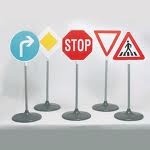 Регулярно повторяйте детям следующие установки:перед тем как выйти на проезжую часть, остановись и скажи себе: “Будь осторожен”;никогда не выбегай на дорогу перед приближающимся автомобилем: водитель не может остановить машину сразу;перед тем как выйти на проезжую часть, убедитесь, что слева, справа и сзади, если это перекресток, нет приближающегося транспорта;выйдя из автобуса, троллейбуса и трамвая, не обходи его спереди или сзади – подожди, пока он отъедет. Найди пешеходный  переход, а если его нет, осмотрись по сторонам и при отсутствии машин переходи дорогу, если нет пешеходного перехода. В этом месте водитель не ожидает пешеходов и не может мгновенно остановить автомобиль;не выезжайте на улицы и дороги на роликовых коньках, велосипеде, самокате, санках;не играйте в мяч и другие игры рядом с проезжей частью. Для игр есть двор, детская площадка или стадион;переходи дорогу только поперек, а не наискосок, иначе ты будешь дольше находиться на ней и можешь попасть под машину;никогда не спеши, знай, что бежать по дороге нельзя;когда выходишь с другими детьми на проезжую часть, не болтай, сосредоточься и скажи себе и ребятам: “Будьте осторожны”.Не запугивайте детей опасностями на улицах дорогах. Страх так же вреден, как неосторожность и беспечность. Школьники должны уметь ориентироваться в дорожной обстановке.Используйте побудительные мотивы безопасного поведения:  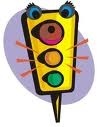 нежелание ребенка огорчать родителей неправильными действиями;осознание возможных последствий неправильного поведении, которое может приводить к несчастным случаям и авариям.Сами знайте и выполняйте правила движения, будьте для детей примером дисциплинированности на улице.Правила движения не для нарушенияПосеешь привычку – пожнешь судьбуПравила движения –Важная наука.Соблюдать их  все должныИ бабушки и внуки!Пусть наши дети будутживы,здоровыи счастливы!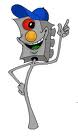 /Пямятка для  родителей/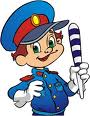 .